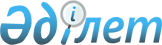 О внесении изменений и дополнений в решение Успенского районного маслихата (XII cессия IV созыв) от 26 декабря 2008 года N 58/12 "О бюджете района на 2009 год"
					
			Утративший силу
			
			
		
					Решение маслихата Успенского района Павлодарской области от 25 ноября 2009 года N 101/18. Зарегистрировано Управлением юстиции Успенского района Павлодарской области 1 декабря 2009 года N 12-12-79. Утратило силу в связи с истечением срока действия (письмо маслихата Успенского района Павлодарской области от 15 апреля 2010 года N 1-04-31)      Сноска. Утратило силу в связи с истечением срока действия (письмо маслихата Успенского района Павлодарской области от 15.04.2010 N 1-04-31).

      В соответствии с пунктом 5 статьи 109 Бюджетного Кодекса Республики Казахстан от 4 декабря 2008 года, с подпунктом 1) пункта 1 статьи 6 Закона Республики Казахстан "О местном государственном управлении и самоуправлении в Республике Казахстан", решения внеочередной сессии областного маслихата (XIX сессия IV созыв) от 23 ноября 2009 года N 252/19 "О внесении изменений и дополнений  в решение областного маслихата (XI сессия IV созыв) от 18 декабря 2008 года N 146/11 "Об областном бюджете на 2009 год" районный маслихат РЕШИЛ:



      1. Внести в решение Успенского районного маслихата (XII сессия IV созыв) от 26 декабря 2008 года N 58/12 "О бюджете района на 2009 год" (зарегистрированный в Реестре государственной регистрации нормативных правовых актов за N 12-12-62, опубликованный в газете "Сельские будни" от 17 января 2009 года N 2) следующие изменения и дополнения:



      Пункт 1 решения Успенского районного маслихата (XII сессия IV созыв) от 26 декабря 2008 года N 58/12 "О бюджете района на 2009 год" изложить в следующей редакции:

      1) доходы – 1 211 276 тысяч тенге, в том числе по:

      налоговым поступлениям – 125 873 тысяч тенге;

      неналоговым поступлениям – 614 тысячи тенге;

      поступления от продажи основного капитала – 616 тысяч тенге;

      поступления трансфертов – 1 084 173 тысяч тенге.

      2) затраты - 1 235 077 тысяч тенге;

      3) чистое бюджетное кредитование – равно нулю;

      4) сальдо по операциям с финансовыми активами – равно нулю;

      5) дефицит (профицит) бюджета – -23801 тысяч тенге;

      6) финансирование дефицита (использование профицита) бюджета – 23801 тысяч тенге.



      Приложение 1 решения Успенского районного маслихата (XII сессия IV созыв) от 26 декабря 2008 года N 58/12 "О бюджете района на 2009 год" изложить в новой редакции согласно приложению 1 к настоящему решению.



      2. Данное решение вводится в действие с 1 января 2009 года.



      3. Контроль за реализацией данного решения возложить на постоянную комиссию районного маслихата по экономике и бюджету.      Председатель ХVIII сессии, IV созыва

      районного маслихата                        Э. Руфф      Секретарь районного маслихата              Т. Байгужинов

Приложение 1           

к решению Успенского районного маслихата

от 25 ноября 2009 года N 101/18     Бюджет района на 2009 год
					© 2012. РГП на ПХВ «Институт законодательства и правовой информации Республики Казахстан» Министерства юстиции Республики Казахстан
				КатегорияКатегорияКатегорияКатегорияКатегорияСумма (тыс.тенге)КлассКлассКлассКлассСумма (тыс.тенге)ПодклассПодклассПодклассСумма (тыс.тенге)СпецификаСпецификаСумма (тыс.тенге)I. ДОХОДЫ1 211 2761Налоговые поступления125 87301Подоходный налог49 9732Индивидуальный подоходный налог49 97303Социальный налог53 0001Социальный налог53 00004Hалоги на собственность19 0781Hалоги на имущество5 4423Земельный налог2 4964Hалог на транспортные средства7 0005Единый земельный налог4 14005Внутренние налоги на товары, работы и услуги3 0422Акцизы5703Поступления за использование природных и других ресурсов7304Сборы за ведение предпринимательской и профессиональной деятельности1 74208Обязательные платежи, взимаемые за совершение юридически значимых действий и (или) выдачу документов уполномоченными на то государственными органами или должностными лицами7801Государственная пошлина7802Неналоговые поступления61401Доходы от государственной собственности3465Доходы от аренды  имущества, находящегося в государственной собственности34606Прочие неналоговые поступления2681Прочие неналоговые поступления2683Поступления от продажи основного капитала61601Продажа государственного имущества, закрепленного за государственными учреждениями1801Продажа государственного имущества, закрепленного за государственными учреждениями18003Продажа земли и нематериальных активов4361Продажа земли2932Продажа нематериальных активов1434Поступления трансфертов108417302Трансферты из вышестоящих органов государственного управления10841732Трансферты из областного бюджета1084173Функциональная группаФункциональная группаФункциональная группаФункциональная группаФункциональная группаФункциональная группаСумма (тыс.тенге)Функциональная подгруппаФункциональная подгруппаФункциональная подгруппаФункциональная подгруппаФункциональная подгруппаСумма (тыс.тенге)Администратор бюджетных программАдминистратор бюджетных программАдминистратор бюджетных программАдминистратор бюджетных программСумма (тыс.тенге)ПрограммаПрограммаПрограммаСумма (тыс.тенге)ПодпрограммаПодпрограммаСумма (тыс.тенге)II. РАСХОДЫ12350771Государственные услуги общего характера113666101Представительные, исполнительные и другие органы, выполняющие общие функции государственного управления100141101112Аппарат маслихата района (города областного значения)6640101112001Обеспечение деятельности маслихата района (города областного значения)6640101122Аппарат акима района (города областного значения)30570101122001Обеспечение деятельности акима района (города областного значения)29501101122115Выполнение обязательств местных исполнительных органов по решениям судов за счет средств резерва  местного исполнительного органа1069101123Аппарат акима района в городе, города районного значения, поселка, аула (села), аульного (сельского) округа62931101123001Функционирование аппарата акима района в городе, города районного значения, поселка, аула (села), аульного (сельского) округа62517101123115Выполнение обязательств местных исполнительных органов по решениям судов  за счет средств резерва  местного исполнительного органа414102Финансовая деятельность5858452Отдел финансов района (города областного значения)5858001Обеспечение деятельности Отдела финансов5747003Проведение оценки имущества в целях налогообложения111105Планирование и статистическая деятельность7667453Отдел экономики и бюджетного планирования района (города областного значения)7667001Обеспечение деятельности Отдела экономики и бюджетного планирования76672Оборона3365201Военные нужды3355201122Аппарат акима района (города областного значения)3355201122005Мероприятия в рамках исполнения всеобщей воинской обязанности3355202Организация работы по чрезвычайным ситуациям10202122Аппарат акима района (города областного значения)10007Мероприятия по профилактике и тушению степных пожаров районного (городского) масштаба, а также пожаров в населенных пунктах, в которых не созданы органы государственной противопожарной службы104Образование684933401Дошкольное воспитание и обучение40226401123Аппарат акима района в городе, города районного значения, поселка, аула (села), аульного (сельского) округа40226401123004Поддержка организаций дошкольного воспитания и обучения40226402Начальное, основное среднее и общее среднее образование603708402123Аппарат акима района в городе, города районного значения, поселка, аула (села), аульного (сельского) округа3152402123005Организация бесплатного подвоза учащихся до школы и обратно в аульной (сельской) местности3152402464Отдел образования района (города областного значения)600556402464003Общеобразовательное обучение570548402464006Дополнительное образование для детей23500010Внедрение новых технологий обучения в государственной системе образования за счет целевых трансфертов из республиканского бюджета6508409Прочие услуги в области образования40999409464Отдел образования района (города областного значения)40999409464001Обеспечение деятельности отдела образования7861409464005Приобретение и доставка учебников, учебно-методических комплексов для государственных учреждений образования района (города областного значения)5472409464007Проведение школьных олимпиад, внешкольных мероприятий и конкурсов районного (городского) масштаба49011Капитальный, текущий ремонт объектов образования в рамках реализации стратегии региональной занятости и переподготовки кадров27600409464115Выполнение обязательств местных исполнительных органов по решениям судов за счет средств резерва местного исполнительного органа175Здравоохранение151509Прочие услуги в области здравоохранения151509123Аппарат акима района в городе, города районного значения, поселка, аула (села), аульного (сельского) округа151509123002Организация в экстренных случаях доставки тяжелобольных людей до ближайшей организации здравоохранения, оказывающей врачебную помощь1516Социальная помощь и социальное обеспечение80159602Социальная помощь67239602123Аппарат акима района в городе, города районного значения, поселка, аула (села), аульного (сельского) округа10078602123003Оказание социальной помощи нуждающимся гражданам на дому10078602451Отдел занятости и социальных программ района (города областного значения)57161602451002Программа занятости18202602451005Государственная адресная социальная помощь6870602451007Социальная помощь отдельным категориям нуждающихся граждан по решениям местных представительных органов27069602451010Материальное обеспечение детей-инвалидов, воспитывающихся и обучающихся на дому401602451016Государственные пособия на детей до 18 лет2315602451017Обеспечение нуждающихся инвалидов обязательными гигиеническими средствами и предоставление услуг специалистами жестового языка, индивидуальными помощниками в соответствии с индивидуальной программой реабилитации инвалида2304609Прочие услуги в области социальной помощи и социального обеспечения12920609451Отдел занятости и социальных программ района (города областного значения)12920609451001Обеспечение деятельности отдела занятости и социальных программ12402609451011Оплата услуг по зачислению, выплате и доставке пособий и других социальных выплат5187Жилищно-коммунальное хозяйство59294701Жилищное хозяйство2887701458Отдел жилищно-коммунального хозяйства, пассажирского транспорта и автомобильных дорог района (города областного значения)2887701458003Организация сохранения государственного жилищного фонда1400701458005Снос аварийного и ветхого жилья1487702Коммунальное хозяйство30365702123Аппарат акима района в городе, города районного значения, поселка, аула (села), аульного (сельского) округа16884015Ремонт инженерно-коммуникационной инфраструктуры и благоустройство населенных пунктов в рамках реализации стратегии региональной занятости и переподготовки кадров16884702458Отдел жилищно-коммунального хозяйства, пассажирского транспорта и автомобильных дорог района (города областного значения)13481702458012Функционирование системы водоснабжения и водоотведения4325030Ремонт инженерно-коммуникационной инфраструктуры и благоустройство населенных пунктов в рамках реализации стратегии региональной занятости и переподготовки кадров9156703Благоустройство населенных пунктов26042703123Аппарат акима района в городе, города районного значения, поселка, аула (села), аульного (сельского) округа12592703123008Освещение улиц населенных пунктов5552703123009Обеспечение санитарии населенных пунктов1807703123010Содержание мест захоронений и погребение безродных259703123011Благоустройство и озеленение населенных пунктов4974703458Отдел жилищно-коммунального хозяйства, пассажирского транспорта и автомобильных дорог района (города областного значения)1650703458015Освещение улиц в населенных пунктах1650703467Отдел строительства района (города областного значения)11800703467007Развитие благоустройства городов и населенных пунктов118008Культура, спорт, туризм и информационное пространство82875801Деятельность в области культуры49712801123Аппарат акима района в городе, города районного значения, поселка, аула (села), аульного (сельского) округа749801123006Поддержка культурно-досуговой работы на местном уровне749801455Отдел культуры и развития языков района (города областного значения)48963801455003Поддержка культурно-досуговой работы48963802Спорт3169802465Отдел физической культуры и спорта района (города областного значения)3169802465006Проведение спортивных соревнований на районном (города областного значения) уровне2770802465007Подготовка и участие членов сборных команд района (города областного значения) по различным видам спорта на областных спортивных соревнованиях399803Информационное пространство18803803455Отдел культуры и развития языков района (города областного значения)13501803455006Функционирование районных (городских) библиотек12409803455007Развитие государственного языка и других языков народа Казахстана1092803456Отдел внутренней политики района (города областного значения)5302803456002Проведение государственной информационной политики через средства массовой информации5302809Прочие услуги по организации культуры, спорта, туризма и информационного пространства11191809455Отдел культуры и развития языков района (города областного значения)4026809455001Обеспечение деятельности отдела культуры и развития языков4026809456Отдел внутренней политики района (города областного значения)3760809456001Обеспечение деятельности отдела внутренней политики2649809456003Реализация региональных программ в сфере молодежной политики1111809465Отдел физической культуры и спорта района (города областного значения)3405809465001Обеспечение деятельности отдела физической культуры и спорта340510Сельское, водное, лесное, рыбное хозяйство, особо охраняемые природные территории, охрана окружающей среды и животного мира, земельные отношения1225111001Сельское хозяйство11209453Отдел экономики и бюджетного планирования района (города областного значения)4901099Реализация мер социальной поддержки специалистов социальной сферы сельских населенных пунктов за счет целевого трансферта из республиканского бюджета49011001462Отдел сельского хозяйства района (города областного значения)63081001462001Обеспечение деятельности отдела сельского хозяйства63081002Водное хозяйство854301002467Отдел строительства района (города областного значения)854301002467012Развитие системы водоснабжения854301006Земельные отношения76721006463Отдел земельных отношений района (города областного значения)76721006463001Обеспечение деятельности отдела земельных отношений54651006463004Организация работ по зонированию земель220709Прочие услуги в области сельского, водного, лесного, рыбного хозяйства, охраны окружающей среды и земельных отношений18200455Отдел культуры и развития языков района (города областного значения)18200008Финансирование социальных проектов в поселках, аулах (селах), аульных (сельских) округах в рамках реализации стратегии региональной занятости и переподготовки кадров1820011Промышленность, архитектурная, градостроительная и строительная деятельность79891102Архитектурная, градостроительная и строительная деятельность79891102467Отдел строительства района (города областного значения)57951102467001Обеспечение деятельности отдела строительства57951102468Отдел архитектуры и градостроительства района (города областного значения)21941102468001Обеспечение деятельности отдела архитектуры и градостроительства219412Транспорт и коммуникации677551201Автомобильный транспорт258551201123Аппарат акима района в городе, города районного значения, поселка, аула (села), аульного (сельского) округа50021201123013Обеспечение функционирования автомобильных дорог в городах районного значения, поселках, аулах (селах), аульных (сельских) округах50021201458Отдел жилищно-коммунального хозяйства, пассажирского транспорта и автомобильных дорог района (города областного значения)208531201458023Обеспечение функционирования автомобильных дорог208531209Прочие услуги в сфере транспорта и коммуникаций419001201123Аппарат акима района в городе, города районного значения, поселка, аула (села), аульного (сельского) округа7699020Ремонт и содержание автомобильных дорог населенных пунктов в рамках реализации стратегии региональной занятости и переподготовки кадров76991209458Отдел жилищно-коммунального хозяйства, пассажирского транспорта и автомобильных дорог района (города областного значения)34201008Ремонт и содержание автомобильных дорог районного значения, улиц городов и населенных пунктов в рамках реализации стратегии региональной занятости и переподготовки кадров3420113Прочие123671303Поддержка предпринимательской деятельности и защита конкуренции43591303469Отдел предпринимательства района (города областного значения)43591303469001Обеспечение деятельности отдела предпринимательства40961303469003Поддержка предпринимательской деятельности2631309Прочие8008452Отдел финансов района (города областного значения)0012Резерв местного исполнительного органа района (города областного значения)1309458Отдел жилищно-коммунального хозяйства, пассажирского транспорта и автомобильных дорог района (города областного значения)80081309458001Обеспечение деятельности отдела жилищно-коммунального хозяйства, пассажирского транспорта и автомобильных дорог800815Трансферты121501Трансферты121501452Отдел финансов района (города областного значения)121501006Возврат неиспользованных (недоиспользованных) целевых трансфертов12III. ЧИСТОЕ БЮДЖЕТНОЕ КРЕДИТОВАНИЕ:0IV. САЛЬДО ПО ОПЕРАЦИЯМ С ФИНАНСОВЫМИ АКТИВАМИ:0V. ДЕФИЦИТ (ПРОФИЦИТ) БЮДЖЕТА-23 801VI. ФИНАНСИРОВАНИЕ ДЕФИЦИТ (ИСПОЛЬЗОВАНИЕ ПРОФИЦИТА) БЮДЖЕТА:23 801